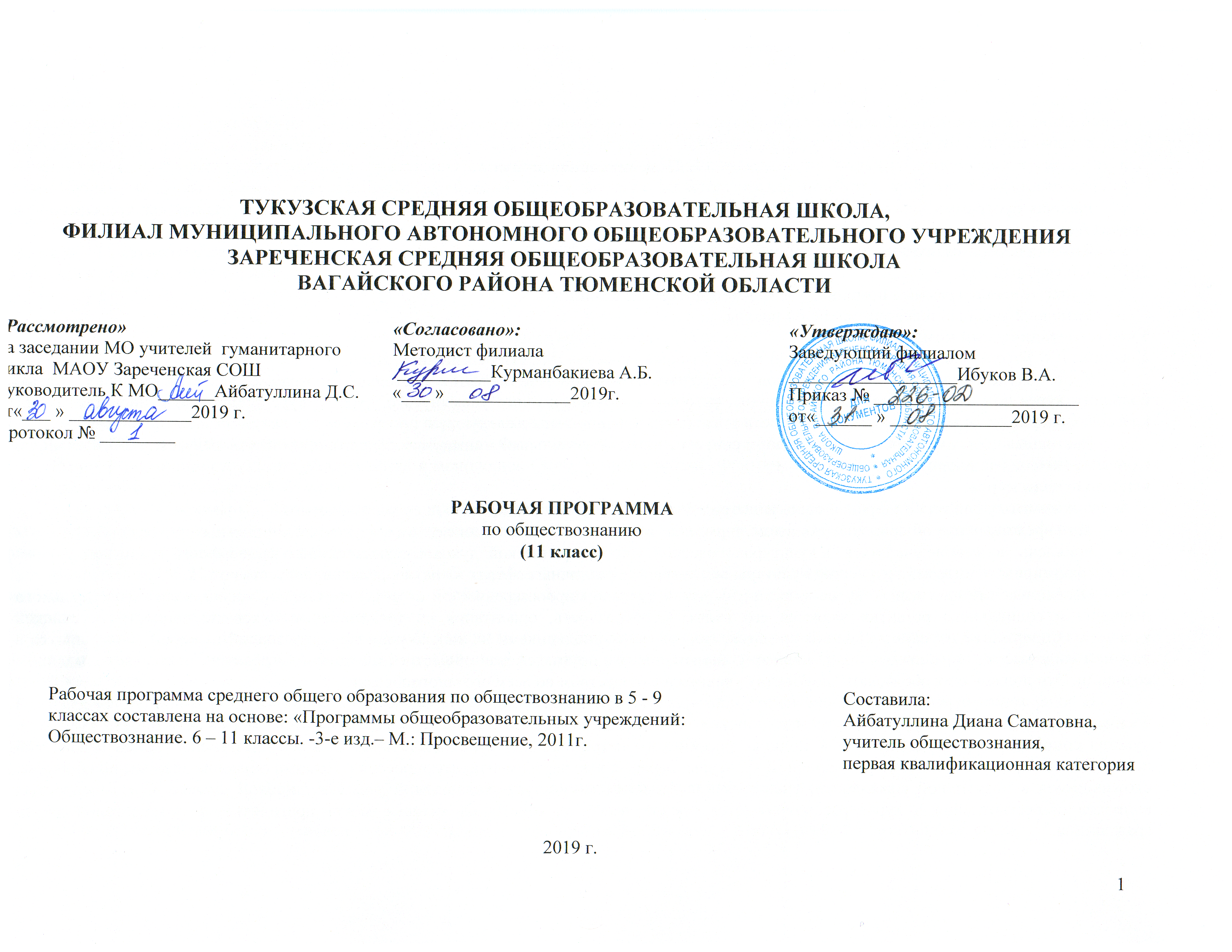 Пояснительная запискаРабочая программа курса по обществознанию для 11 класса составлена в соответствии с Федеральной примерной программой  в рамках базисного учебного плана, примерных программ.Рабочая программа рассчитана на 65 учебных часов из расчета 2 учебных часа в неделю и предназначена для учащихся 11 класса на 2019-2020 учебный год.Реализуется программа с помощью учебно-методического комплекта:Базисный учебный план для основной школы.Учебно-методический комплект:Учебник: Л.Н.Боголюбов, «Обществознание 11 класс, базовый уровень», М., «Просвещение», 2009гКурс «Обществознание» для 11 классов, содержание которого представлено в настоящей программе, является составной частью большого курса под названием «Обществознание», который включает, помимо упомянутого, курса и курс «Обществознание» для 10—11 классов. Содержание и методические особенности последнего представлены в следующей программе.Настоящая программа составлена в полном соответствии с Обязательным минимумом содержания обществоведческого образования и с ориентацией на следующие:основные цели курса:ознакомить учащихся с широкой совокупностью доступных для них знаний об общественной жизни;дать представление об основных понятиях, терминах, теориях, связанных с описанием и изучением социальных процессов;привлечь   внимание учащихся   к культурологической, мировоззренческой, духовно-нравственной и философской тематике, сформировать интерес к изучению культуры общества в ее различных сферах — науке, религии, искусстве и т. д.Особенностями настоящего курса в части раскрытия духовно-мировоззренческой стороны социальной жизни, вопросов социального познания и социального развития является его культуросообразность, ориентация на традиционные духовные ценности российской культуры. Содержание изучаемых знаний предполагает усвоение школьниками не только рациональных знаний и теорий, сложившихся в научной социологии, но и спектра представлений, сложившихся в других сферах общественной жизни — религии, искусстве, обыденном сознании. Это должно способствовать знакомству учащихся с обществом во всем его многообразии.В содержании курса сделан акцент на духовно-нравственное значение обществоведческих знаний, что обеспечивает определенный воспитательный потенциал курса. Изучаемые понятия, представления, теории обращены на формирование гражданственности учащихся, чувства сопричастности судьбам нашей Родины, российского патриотизма В курсе достаточно полно представлены реалии российской истории и повседневности, элементы народной культуры, характерные черты менталитета россиян. Помимо обучения знаниям об обществе, сложившимся в позитивной социологии, учащиеся приобщаются к культуре, понимаемой в самом широком смысле. Среда непростых вопросов обществознания в курсе рассматриваются прежде всего те, ответы на которые могут пригодиться в повседневной жизни гражданина.Содержание среднего (полного) общего образования на базовом уровне по обществознанию (обществоведению) представляет собой комплекс знаний, отражающих основные объекты изучения: общество в целом, человек в обществе, познание, экономическая сфера, социальные отношения, политика, духовно-нравственная сфера, право. Знания об этих социальных объектах дают социология, экономическая теория, политология, социальная психология, правоведение, философия. Все означенные компоненты содержания взаимосвязаны, как связаны и взаимодействуют друг с другом изучаемые объекты. Помимо знаний, в содержание курса входят социальные навыки, умения, ключевые компетентности, совокупность моральных норм и принципов поведения людей по отношению к обществу и другим людям, правовые нормы, регулирующие отношения людей во всех областях жизни общества; система гуманистических и демократических ценностей.Содержание курса на базовом уровне обеспечивает преемственность по отношению к основной школе путем углубленного изучения некоторых социальных объектов, рассмотренных ранее. Наряду с этим вводится ряд новых, более сложных вопросов, понимание которых необходимо современному человеку.Основное содержаниеРАЗДЕЛ I. Человек и экономикаЭкономика и экономическая наука. Что изучает экономическая наука. Экономическая деятельность. Измерители экономической деятельности. Понятие ВВП. Экономический рост и развитие. Факторы экономического роста. Экономические циклы.Рынок и рыночные структуры. Конкуренция и монополия. Спрос и предложение. Факторы спроса и предложения. Фондовый рынок. Акции, облигации и другие ценные бумаги.Роль фирм в экономике. Факторы производства и факторные доходы. Постоянные и переменные издержки. Экономические и бухгалтерские издержки и прибыль. Налоги, уплачиваемые предприятиями. Бизнес   в экономике. Организационно-правовые   формы   и   правовой   режим предпринимательской деятельности.Вокруг бизнеса. Источники финансирования бизнеса. Основные принципы менеджмента. Основы маркетинга. Роль государства в экономике. Общественные блага. Внешние эффекты. Госбюджет. Государственный долг Основы денежной и бюджетной политики Защита конкуренции и антимонопольное законодательство.Банковская система. Роль центрального банка. Основные операции коммерческих банков. Финансовые институты Виды, причины и последствия инфляции. Рынок труда. Безработица. Причины и экономические последствия безработицы. Государственная политика в области занятости.Мировая экономика. Государственная политика в области международной торговли. Глобальные проблемы экономики.Экономика потребителя. Сбережения, страхование. Защита прав потребителя. Экономика производителя. Рациональное экономическое поведение потребителя и производителя.РАЗДЕЛ II. Проблемы социально-политической и духовной жизни обществаСвобода и необходимость в   человеческой деятельности.   Выбор   в альтернативы и ответственность за его последствия.Демографическая ситуация в РФ. Проблема неполных семей. Религиозные объединения и организации в РФ. Опасность тоталитарных сект.Общественное и индивидуальное сознание. Социализация индивида.Политическое сознание. Политическая идеология. Политическая психология. Политическое поведение. Многообразие форм политического поведения. Современный терроризм, его опасность. Роль СМИ в политической жизни.Политическая элита. Особенности ее формирования в современной России. Политическое лидерство. Типология лидерства. Лидеры и ведомые.РАЗДЕЛ Ш. Человек и законГуманистическая роль естественного права. Тоталитарное правопонимание. Развитие норм естественного права. Естественное право как юридическая реальность. Законотворческий процесс в Российской Федерации.Гражданин, его права и обязанности. Гражданство в РФ. Воинская обязанность. Альтернативная гражданская служба. Права и обязанности налогоплательщика.Экологическое право. Право граждан на благоприятную окружающую среду. Способы защиты экологических прав. Экологические правонарушения.Гражданское право. Субъекты гражданского права. Имущественные права. Право на интеллектуальную собственность. Наследование. Неимущественные права: честь, достоинство, имя. Способы защиты имущественных и неимущественных прав.Семейное право. Порядок и условия заключения брака. Порядок и условия расторжения брака. Правовое регулирование отношений супругов.Занятость и трудоустройство. Порядок приема на работу, заключение и расторжение трудового договора. Правовые основы социальной защиты и социального обеспечения. Правила приема в образовательные учреждения профессионального образования. Порядок оказания платных образовательных услуг.Процессуальное право. Споры, порядок их рассмотрения. Особенности административной юрисдикции. Гражданский процесс: основные правила и принципы. Особенности уголовного процесса. Суд присяжных. Конституционное судопроизводство.Рынок труда. Безработица. Причины и экономические последствия безработицы. Государственная политика в области занятости.Мировая экономика. Государственная политика в области международной торговли. Глобальные проблемы экономики.Экономика потребителя. Сбережения, страхование. Защита прав потребителя. Экономика производителя. Рациональное экономическое поведение потребителя и производителя.Формируемые знания и умения ученикаОсвоение нового содержания осуществляется с опорой на межпредметные связи с курсами истории, географии, литературы и др. Изучение обществознания (включая экономику и право) в старшей школе на базовом уровне направлено на достижение следующих целей:развитие личности в период ранней юности, ее духовно-нравственной, политической и правовой культуры, экономического образа мышления, социального поведения, основанного на уважении закона и правопорядка, способности к личному самоопределению и самореализации; интереса к изучению социальных и гуманитарных дисциплин;воспитание   общероссийской   идентичности,   гражданской   ответственности, правового самосознания,   толерантности, приверженности   гуманистическим   и демократическим ценностям, закрепленным в Конституции Российской Федерации;освоение системы знаний об экономической и иных видах деятельности людей, об обществе, его сферах, правовом регулировании общественных отношений, необходимых для взаимодействия с социальной средой и выполнения типичных социальных ролей человека и гражданина, для последующего изучения социально-экономических и гуманитарных дисциплин в учреждениях системы среднего и высшего профессионального образования или для самообразования,овладение умениями получать и критически осмысливать социальную (в том числе экономическую и правовую) информацию, анализировать, систематизировать полученные данные; освоение способов познавательной, коммуникативной, практической деятельности, необходимых для участия в жизни гражданского общества и государства;формирование опыта применения полученных знаний и умений для решения типичных задач в области социальных отношений, гражданской и Общественной деятельности, межличностных отношений, отношений между людьми различных национальностей и вероисповеданий, в семейно-бытовой сфере; для соотнесения своих действий и действий других людей с нормами поведения, установленными законом; для содействия правовыми способами и средствами защите правопорядка в обществе.В 11 классе предусмотрено значительное расширение экономической и правовой проблематики, а также некоторых вопросов социально-политического характера школой на уровне раскрываются природа и сущность человека, системный характер общества.Не менее 50% учебного времени отводится на самостоятельную работу учащихся, позволяющую им приобрести опыт познавательной и практической деятельности. Минимальный набор выполняемых учащимися работ включает в себя:работу с источниками социальной информации с использованием современных средств коммуникации (включая ресурсы Интернета);критическое  осмысление  актуальной  социальной  информации,  поступаю щей из разных источников, формулирование на этой основе собственных заключений и оценочных суждений;решение познавательных и практических задач, отражающих типичные социальные ситуации;анализ современных общественных явлений и событий;освоение типичных социальных ролей через участие в обучающих играх и тренингах, моделирующих ситуации из реальной жизни, через самостоятельное формулирование правил и норм поведения (в школе, общественных местах и т, п.);применение полученных знаний для определения экономически рационального, правомерного и социально одобряемого поведения и порядка действий в конкретных ситуациях;аргументированную защиту своей позиции, оппонирование иному мнению через участие в написание творческих работ по социальным дисциплинам.В 11 классе раздел «Экономика» позволяет значительно углубиться в проблематику современного экономического развития.Раздел «Проблемы социально-политического развитая общества» дает возможность расширить кругозор выпускников школы на основе изучения проблем свободы, демографической ситуации, политической жизни.Раздел «Правовое регулирование общественных отношений» характеризует основные отрасли праваДанный курс обеспечен учебниками «Обществознание» (базовый уровень) для 11 класса — под редакцией Л. Н. Боголюбова, Н. И. Городецкой, А. И. Матвеева, — выпушенными издательством «Просвещение»,Требования к уровню подготовки выпускниковВ результате изучения обществознания на данном уровне ученик долженЗнать/пониматьбиосоциальную сущность человека, основные этапы и факторы социализации личности, место и роль человека в системе общественных отношений;тенденции развития общества в целом как сложной динамичной системы, а также важнейших социальных институтов;необходимость регулирования общественных отношений, сущность социальных норм, механизмы правового регулирования;особенности социально-гуманитарного познания.Уметь:характеризовать основные социальные объекты, выделяя их существенные признаки, закономерности развития;анализировать актуальную информацию о социальных объектах, выявляя их общие черты и различия; устанавливать соответствия между существенными чертами и признаками изученных социальных явлений и обществоведческими терминами и понятиями;объяснять: причинно-следственные и функциональные связи изученных социальных объектов (включая взаимодействия человека и общества, важнейших социальных институтов, общества и природной среды, общества и культуры, взаимосвязи подсистем и элементов общества);раскрывать на примерах изученные теоретические положения и понятия социально-экономических и гуманитарных наук;осуществлять поиск социальной информации, представленной в различных знаковых системах (текст, схема, таблица, диаграмма, аудиовизуальный ряд); извлекать из неадаптированных оригинальных текстов (правовых, научно-популярных, публицистических и др. ) знания по заданным темам; систематизировать, анализировать и обобщать неупорядоченную социальную информацию; различать в ней факты и мнения, аргументы и вывода;оценивать действия субъектов социальной жизни, включая личности, группы, организации, с точки зрения социальных норм, экономической рациональности;формулировать на основе приобретенных обществоведческих знаний собственные суждения и аргументы по определенным проблемам;подготовить устное выступление, творческую работу по социальной проблематике;применять социально-экономические и гуманитарные знания в процессе решения познавательных задач по актуальным социальным проблемам.Использовать приобретенные знания и умения в практической деятельности и повседневной жизни для:успешного выполнения типичных социальных ролей; сознательного взаимодействия с различными социальными институтами;совершенствования собственной познавательной деятельности;критического восприятия информации, получаемой в межличностном общении и в массовой коммуникации; осуществления самостоятельного поиска, анализа и использования собранной социальной информации.решения практических жизненных проблем, возникающих в социальной деятельности;ориентировки в актуальных общественных событиях, определения личной гражданской позиции;предвидения возможных последствий определенных социальных действий;оценки происходящих событий и поведения людей с точки зрения морали и права;реализации и защиты прав человека и гражданина, осознанного выполнения гражданских обязанностей;осуществления конструктивного взаимодействия людей с разными убеждениями, культурными ценностями и социальным положением.Программа предусматривает формирование у школьников общеучебных умений и навыков, универсальных способов деятельности и ключевых компетенций. В этом направлении приоритетами для учебного предмета «Обществознание» на этапе среднего (полного) общего образования являются:определение сущностных характеристик изучаемого объекта, сравнение, сопоставление, оценка и классификация объектов по указанным критериям;объяснение изученных положений на предлагаемых конкретных примерах;решение   познавательных   и   практических задач,   отражающих типичные социальные ситуации;применение полученных знаний для определения экономически рационального, правомерного и социально одобряемого поведения и порядка действий в конкретных ситуациях;умение обосновывать суждения, давать определения, приводить доказательства (в том числе от противного);поиск нужной информации по заданной теме в источниках различного типа и извлечение необходимой информации из источников, созданных в различных знаковых системах (текст, таблица, график, диаграмма, аудиовизуальный ряд и др.).отделение основной информации от второстепенной, критическое оценивание достоверности полученной информации, передача содержания информации адекватно поставленной цели (сжато, полно, выборочно);выбор вида чтения соответствии с поставленной целью (ознакомительное, просмотровое, поисковое и др.);работа с текстами различных стилей, понимание их специфики; адекватное восприятие языка средств массовой информации;самостоятельное создание алгоритмов познавательной деятельности для решения задач творческого и поискового характера;участие в проектной деятельности, владение приемами исследовательской деятельности, элементарными умениями прогноза (умение отвечать на вопрос: «Что произойдет, если...»);формулирование полученных результатов;создание собственных произведений, идеальных моделей социальных объектов, процессов, явлений, в том числе с использованием мультимедийных технологий;пользование мультимедийными ресурсами и компьютерными технологиями для обработки, передачи, систематизации информации, создания баз данных, презентации результатов познавательной и практической деятельности; владение основными видами публичных выступлений (высказывание, монолог, дискуссия, полемика), следование этическим нормам и правилам ведения диалога (диспута).Программа призвана помочь осуществлению выпускниками осознанного выбора путей продолжения образования или будущей профессиональной деятельности.Результаты изучения курса «Обществознание» приведены в разделе «Требования к уровню подготовки выпускников», который полностью соответствует стандарту. Требования направлены на реализацию деятельностного, практикоориентированного и личностно ориентированного подходов; освоение учащимися интеллектуальной и практической деятельности; овладение знаниями и умениями, востребованными в повседневной жизни, позволяющими ориентироваться в социальной среде, делать сознательный выбор в условиях альтернатив.Рубрика «Знать/понимать» включает требования к учебному материалу, который усваивается и осознанно воспроизводится учащимися.Рубрика «Уметь» включает требования, основанные на более сложных видах деятельности, в том числе творческой: характеризовать, анализировать, объяснять, раскрывать на примерах, осуществлять поиск социальной информации, оценивать, формулировать собственные суждения и т.д.В рубрике «Использовать приобретенные знания и умения в практической деятельности и повседневной жизни» представлены требования, выходящие за рамки учебного процесса и нацеленные на решение разнообразных жизненных задач.Некоторые результаты обучения могут быть определены как прогнозируемые и не подлежат непосредственной проверке, поскольку связаны с личностными чертами и мировоззренческими установками выпускников.Календарно - тематическое планированиепо курсу «Обществознание»  в  11  классе (65 часов)№Раздел.Тема урока.Кол-вочасовКол-вочасовЭлементы содержания урока.Дата урока по плануДата урока факт.Учебные действияОборудование Раздел  «Экономика».Раздел  «Экономика».1Экономика: наука и хозяйство22Понимать и уметь определять сущностные характеристики изучаемого объекта.02.0904.09Работа с текстом, выполнение тестовых заданийКомпьютер, интерактивная доска,проектор, учебник2Экономический рост и развитие. ВНП и ВВП.22Понимать и уметь определять сущностные характеристики изучаемого объекта.Уметь решать  познавательные и практические задачи, отражающие типичные социальные ситуации.09.0911.09Тесты, просмотр презентации, работа с документомКомпьютер, интерактивная доска,проектор, учебник3Рыночные отношения в экономике22Уметь обосновывать суждения, давать определения, приводить доказательства.Уметь решать  познавательные и практические задачи, отражающие типичные социальные ситуации.16.0918.09Составление таблицы, решение тестовКомпьютер, интерактивная доска,проектор, учебник4Фирмы в экономике22Уметь находить нужную информацию по заданной теме  в источниках различного типа и извлекать необходимую информацию.Уметь объяснять изучаемые положения на предлагаемых конкретных примерах.23.0925.09Работа с текстом учебника, докуметКомпьютер, интерактивная доска,проектор, учебник5Правовые основы предпринимательской деятельности 22Уметь определять сущностные характеристики изучаемого объекта. 30.0902.10Составление таблицы, работа в парахКомпьютер, интерактивная доска,проектор, учебник6Слагаемые успеха в бизнесе.22Уметь объяснять изучаемые положения на предлагаемых конкретных примерах.Формировать умение  применять полученные знания.07.1009.10Создание памятки, составление бизнес-планаКомпьютер, интерактивная доска,проектор, учебник7 Экономика и государство Экономика и государство2Знать понятия экономика. Уметь приводить примеры. Экономические функции государства. Монетарная и фискальная политика.Знать понятия экономика. Уметь приводить примеры. Экономические функции государства. Монетарная и фискальная политика.14.1016.10Просмотр презентации, работа с текстом учебникаКомпьютер, интерактивная доска,проектор, учебник88Финансы в экономике2Что такое финансы. Банковская система. ЦБ и функции. Инфляция и ее виды.Что такое финансы. Банковская система. ЦБ и функции. Инфляция и ее виды.21.1023.10Работа с документом, решение тестовКомпьютер, интерактивная доска,проектор, учебник99Занятость и безработица2Что такое занятость. Безработица и ее  виды. Что такое занятость. Безработица и ее  виды. 06.1111.11Составление таблицы по тексту параграфаКомпьютер, интерактивная доска,проектор, учебник1010Мировая экономика.2Знать и понимать сущность процессов в мировой экономике. Уметь находить нужную информацию по заданной теме  в источниках различного типа и извлекать необходимую информацию из источников, созданных в различных знаковых системах.Знать и понимать сущность процессов в мировой экономике. Уметь находить нужную информацию по заданной теме  в источниках различного типа и извлекать необходимую информацию из источников, созданных в различных знаковых системах.13.1118.10Работа с текстом учебника, решение тестовКомпьютер, интерактивная доска,проектор, учебник1111Человек в системе экономических отношений2 Учиться применять полученные знания для в конкретных ситуациях. Учиться применять полученные знания для в конкретных ситуациях.20.1125.11Выполнение тестовых заданий по темеКомпьютер, интерактивная доска,проектор, учебник1212Обобщающий урок по теме «Экономика»1Обобщить и систематизировать знания и умения по теме «Экономика»Обобщить и систематизировать знания и умения по теме «Экономика»27.11Выполнение теста «Экономика»Компьютер, интерактивная доска,проектор, учебник1313Контрольная работа по теме «Экономика»1Проверить и оценить знания и умения учащихся.Проверить и оценить знания и умения учащихся.02.12Повторение теории1414Свобода и необходимость в человеческой деятельности.2Понимать и уметь определять сущностные характеристики изучаемого объекта.Уметь обосновывать суждения, давать определения, приводить доказательства.Понимать и уметь определять сущностные характеристики изучаемого объекта.Уметь обосновывать суждения, давать определения, приводить доказательства.04.1209.12Работа с текстом учебника, решение тестовКомпьютер, интерактивная доска,проектор, учебник1515Общественное сознание.211.1216.12Работа с текстом учебника1616Политическое сознание. 2Понимать и уметь определять сущностные характеристики изучаемого объекта.Уметь обосновывать суждения, давать определения, приводить доказательства.Понимать и уметь определять сущностные характеристики изучаемого объекта.Уметь обосновывать суждения, давать определения, приводить доказательства.18.1223.12Работа в парах, составление планаКомпьютер, интерактивная доска,проектор, учебник1717Политическое поведение.2Знать и понимать процессы формирования в России политической элиты.Прививать навыки  публичных выступлений, следования этическим нормам и правилам  ведения диалога. Уметь применять полученные знания для определения социально-одобряемого поведения и порядка действий в ситуациях.Знать и понимать процессы формирования в России политической элиты.Прививать навыки  публичных выступлений, следования этическим нормам и правилам  ведения диалога. Уметь применять полученные знания для определения социально-одобряемого поведения и порядка действий в ситуациях.25.1213.01Работа с текстом учебника, документКомпьютер, интерактивная доска,проектор, учебник1818Политическая элита и политическое лидерство.2Знать и понимать процессы формирования в России политической элиты.Уметь применять полученные знания для определения социально-одобряемого поведения и порядка действий в ситуациях.Знать и понимать процессы формирования в России политической элиты.Уметь применять полученные знания для определения социально-одобряемого поведения и порядка действий в ситуациях.15.0120.01Составление плана по тексту учебникаКомпьютер, интерактивная доска,проектор, учебник1919Демографическая ситуация в РФ. 2Понимать и уметь определять сущность демографической проблемы в РФ.Понимать и уметь определять сущность демографической проблемы в РФ.22.0127.01Просмотр презентации, анализКомпьютер, интерактивная доска,проектор, учебник20 20 Проблема неполных  семей.2Уметь находить нужную информацию по заданной теме  в источниках различного типа и извлекать необходимую информацию из источников, созданных в различных знаковых системах.Уметь находить нужную информацию по заданной теме  в источниках различного типа и извлекать необходимую информацию из источников, созданных в различных знаковых системах.29.0103.02Беседа, работа в парахКомпьютер, интерактивная доска,проектор, учебник2121Религиозные объединения  и организации в РФ.2Знать и понимать проблемы современного мира в области религиозных отношений Уметь применять полученные знания для определения социально-одобряемого поведения и порядка действий в ситуациях.Знать и понимать проблемы современного мира в области религиозных отношений Уметь применять полученные знания для определения социально-одобряемого поведения и порядка действий в ситуациях.05.0210.02Беседа по теме Религиозные объединения  и организации в РФ.Компьютер, интерактивная доска,проектор, учебник2222Обобщение по теме«  Проблемы социально-политической  и духовной жизни».1Обобщить и систематизировать знания и умения по теме.Обобщить и систематизировать знания и умения по теме.12.02Выполнение тестовых заданийКомпьютер, интерактивная доска,проектор, учебник2323Контрольная работа«Проблемы социально-политическое развитие общества».1Проверить и оценить знания и умения учащихся.Проверить и оценить знания и умения учащихся.17.01Повторение теорииКомпьютер, интерактивная доска,проектор, учебникРаздел   «человек и закон»  Раздел   «человек и закон»  2424Современные подходы к пониманию права.2Понимать и уметь определять сущностные характеристики изучаемого объекта.Понимать и уметь определять сущностные характеристики изучаемого объекта.19.0126.02Работа с текстом учебника, составление планаКомпьютер, интерактивная доска,проектор, учебник2525Гражданин РФ, его права и обязанности.2Знать основные нормативно-правовые документы РФ, их основное содержание.Развивать у учащихся умение применять полученные знания для определения правомерного и социально-одобряемого поведения и порядка действий.Знать основные нормативно-правовые документы РФ, их основное содержание.Развивать у учащихся умение применять полученные знания для определения правомерного и социально-одобряемого поведения и порядка действий.02.0304.03Работа с Конституцией РФКомпьютер, интерактивная доска,проектор, учебник2626Экологическое право.2Знать основные нормативно-правовые документы РФ, их основное содержание.Развивать у учащихся умение применять полученные знания для определения правомерного и социально-одобряемого поведения и порядка действий.Знать основные нормативно-правовые документы РФ, их основное содержание.Развивать у учащихся умение применять полученные знания для определения правомерного и социально-одобряемого поведения и порядка действий.11.0316.03Работа с кодексом, Конституцией РФКомпьютер, интерактивная доска,проектор, учебник2727Гражданское право.2Уметь решать  познавательные и практические задачи, отражающие типичные социальные ситуацииЗнать основные нормативно-правовые документы РФ, их основное содержание.Развивать у учащихся умение применять полученные знания для определения правомерного и социально-одобряемого поведения и порядка действий.Уметь решать  познавательные и практические задачи, отражающие типичные социальные ситуацииЗнать основные нормативно-правовые документы РФ, их основное содержание.Развивать у учащихся умение применять полученные знания для определения правомерного и социально-одобряемого поведения и порядка действий.18.0330.03Работа с ГК РФ, решение тестов по темеКомпьютер, интерактивная доска,проектор, учебник2828Семейное право.Порядок и условия заключения брака.2Уметь решать  познавательные и практические задачи, отражающие типичные социальные ситуации.Знать основные нормативно-правовые документы РФ, их основное содержание.Развивать у учащихся умение применять полученные знания для определения правомерного и социально-одобряемого поведения и порядка действий.Уметь решать  познавательные и практические задачи, отражающие типичные социальные ситуации.Знать основные нормативно-правовые документы РФ, их основное содержание.Развивать у учащихся умение применять полученные знания для определения правомерного и социально-одобряемого поведения и порядка действий.01.0406.04Работа с СК РФ, решение тестов по темеКомпьютер, интерактивная доска,проектор, учебник2929Правовое регулирование занятости и трудоустройства.2 для определения правомерногоУ и социально-одобряемого поведения и порядка действиметь решать  познавательные и практические задачи, отражающие типичные социальные ситуации в трудовой деятельности. Знать основные нормативно-правовые документы РФ, трудовой кодекс, их основное содержание.Развивать у учащихся умение применять полученные знания для определения правомерногоУ и социально-одобряемого поведения и порядка действиметь решать  познавательные и практические задачи, отражающие типичные социальные ситуации в трудовой деятельности. Знать основные нормативно-правовые документы РФ, трудовой кодекс, их основное содержание.Развивать у учащихся умение применять полученные знания08.0413.04Работа с ТК РФ, работа в парах, решение тестов по темеКомпьютер, интерактивная доска,проектор, учебник3030Процессуальное право:Гражданский процесс и арбитражный процесс2Уметь решать  познавательные и практические задачи, отражающие типичные социальные ситуации.Уметь решать  познавательные и практические задачи, отражающие типичные социальные ситуации.15.0420.04Работа с ГПК РФ, решение тестовКомпьютер, интерактивная доска,проектор, учебник3131Процессуальное право:Уголовный процесс.2Знать основные нормативно-правовые документы РФ, их основное содержание.Знать основные нормативно-правовые документы РФ, их основное содержание.22.0427.04Работа с УПК РФ, решение тестовКомпьютер, интерактивная доска,проектор, учебник3232Процессуальное право:Административная юрисдикция.2Развивать у учащихся умение применять полученные знания для определения правомерного и социально-одобряемого поведения и порядка действий.Развивать у учащихся умение применять полученные знания для определения правомерного и социально-одобряемого поведения и порядка действий.29.0404.05Работа с КоАП РФ, решение тестовКомпьютер, интерактивная доска,проектор, учебник3333Международная защита прав человека.2Знать основные правовые международные документы, регламентирующие права человека и их защиту.Знать основные правовые международные документы, регламентирующие права человека и их защиту.06.0513.05Работа с текстом учебника, документКомпьютер, интерактивная доска,проектор, учебник3434Обобщающий урок по теме  «Правовое регулирование общественных   отношений»1Обобщить и систематизировать знания и умения по теме «Правовое регулирование общественных   отношений».Обобщить и систематизировать знания и умения по теме «Правовое регулирование общественных   отношений».18.05Выполнение тестовых заданий по темеКомпьютер, интерактивная доска,проектор, учебник3535Контрольная работа по теме   «Правовое регулирование общественных   отношений»1Проверить и оценить знания и умения учащихся по теме  «Правовое регулирование общественных   отношений» Проверить и оценить знания и умения учащихся по теме  «Правовое регулирование общественных   отношений» 20.05Повторение теории «Правовое регулирование общественных   отношений»Компьютер, интерактивная доска,проектор, учебник3737Семинар «Взгляд в будущее: каким будет человечество в 21 в.»1Обобщить и систематизировать знания и умения по предмету. Уметь находить нужную информацию в различных источниках. Обобщить и систематизировать знания и умения по предмету. Уметь находить нужную информацию в различных источниках. 20.05Беседа, обсуждение в парахКомпьютер, интерактивная доска, проектор, учебник